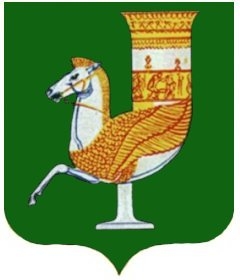 П  О  С  Т  А  Н  О  В  Л  Е  Н  И  Е   АДМИНИСТРАЦИИ   МУНИЦИПАЛЬНОГО  ОБРАЗОВАНИЯ «КРАСНОГВАРДЕЙСКИЙ  РАЙОН»От 29.06.2022г.  № 464с. КрасногвардейскоеО внесении изменений в постановление администрации МО «Красногвардейский район» № 131 от 01.04.2016 г. «Об утверждении административного регламента Управления культуры и кино администрации МО «Красногвардейский район» по предоставлению муниципальной услуги «Показ кинофильмов»В целях приведения в соответствие с действующим законодательством нормативных правовых актов администрации района и повышения качества предоставления муниципальной услуги, повышения эффективности деятельности органов местного самоуправления, создания комфортных условий для участников отношений, возникающих при предоставлении муниципальной услуги, руководствуясь постановлением Правительства Российской Федерации № 1338 от 16.08.2021 года «Об утверждении Правил оказания услуг по показу фильмов в кинозалах и связанных с таким показом услуг и признании  утратившим силу постановления Правительства Российской Федерации от 17 ноября 1994 года № 1264 и отдельных положений некоторых актов Правительства Российской Федерации», и постановлением администрации МО «Красногвардейский район» № 404 от 27.05.2022 г. «О порядке разработки и утверждения административных регламентов предоставления муниципальных услуг», Уставом МО «Красногвардейский район»ПОСТАНОВЛЯЮ:Внести изменения в постановление администрации МО «Красногвардейский район» № 131 от 01.04.2016 г. «Об утверждении административного регламента Управления культуры и кино администрации МО «Красногвардейский район» по предоставлению муниципальной услуги «Показ кинофильмов» в приложение:В абзаце 2, подпункта 3.1.,   пункта 3.,  раздела  I слова «(директор музея, специалист музея)» заменить словами «(директор Учреждения, специалист Учреждения)».Дополнить  пункт 1.,  раздела II., подпунктами  1.2., 1.3, 1.4. следующего содержания: «1.2. Муниципальной услугой по показу кинофильмов в кинозалах является показ для посетителей созданных в художественной, хроникально-документальной, научно-популярной, учебной, анимационной, телевизионной или иной форме фильмов, имеющих прокатные удостоверения (если такие удостоверения требуются в соответствии с Федеральным законом «О государственной поддержке кинематографии Российской Федерации»), а также показ иных видеоматериалов.Демонстрация фильма без прокатного удостоверения, если такое удостоверение требуется в соответствии с Федеральным законом «О государственной поддержке кинематографии Российской Федерации», не допускается и влечет ответственность, установленную законодательством Российской Федерации.По требованию посетителя администрация кинозала обязана предоставить ему информацию о номере прокатного удостоверения на имеющийся в репертуаре кинозала фильм, соответствующую информации, размещенной Министерством культуры Российской Федерации в Государственном регистре фильмов на официальном сайте Министерства культуры Российской Федерации в информационно-телекоммуникационной сети «Интернет»».Подпункт 4.1.,  пункта 4., раздела II., изложить в следующей редакции: «4.1. Общий срок предоставления муниципальной услуги устанавливается в соответствии с еженедельным планом показа кинофильмов муниципального бюджетного учреждения культуры по киновидеообслуживанию населения Красногвардейского района».Подпункт 6.2., пункта 6., раздела II. изложить в следующей редакции: «6.2. Учреждение осуществляет продажу билета (в том числе электронного билета) по форме, утверждаемой Министерством культуры Российской Федерации. Продажа билетов может осуществляться как в кинотеатре, так и дистанционным способом с использованием сети «Интернет».Расчеты между заявителями и учреждением  осуществляются в наличной и (или) безналичной форме».Дополнить  раздел II., пунктом 16. следующего содержания: «16. Случаи и порядок муниципальной услуги в упреждающем (проактивном) режиме.16.1. Муниципальная услуга не предоставляется в упреждающем (проактивном) режиме, предусмотренном статьей 7.3. Федерального закона от 27 июля 2010 г. № 210-ФЗ «Об организации предоставления государственных и муниципальных услуг.».Абзац 4., подпункта 2.4.3.,  пункта 2., раздела III., изложить в следующей редакции: «Заявители имеют право на:- пользование всеми услугами, предоставляемыми демонстраторами фильмов;- качественное оказание услуги по показу фильма и предоставляемых демонстраторами фильмов дополнительных услуг;- получение полной и достоверной информации о демонстраторе фильма, предоставляемых им видах услуг, в том числе дополнительных, а также информации, указанной в пункте 3.2., раздела I;- возмещение в соответствии с правилами работы кинозалов стоимости билета в случаях, предусмотренных законодательством Российской Федерации;- предоставление льгот на получение услуги по показу фильмов в случаях, предусмотренных законодательством Российской Федерации.- после предъявления билетному контролеру приобретенного в билетной кассе и (или) дистанционным способом с использованием сети «Интернет» кинобилета, (если мероприятие платное), пройти на площадку, на которой Учреждение организовало мероприятие, и находится до завершения мероприятия, в пределах режима работы Учреждения»;Заявители обязаны:- соблюдать Правила оказания услуг по показу фильмов в кинозалах, утвержденные постановлением Правительства Российской Федерации № 1338 от 16.08.2021 года «Об утверждении Правил оказания услуг по показу фильмов в кинозалах и связанных с таким показом услуг и признании  утратившим силу постановления Правительства Российской Федерации от 17 ноября 1994 года № 1264 и отдельных положений некоторых актов Правительства Российской Федерации», правила работы кинозала и общественный порядок;- сохранять билет до окончания сеанса.В случае нарушения заявителем общественного порядка и общественной безопасности, несоблюдения им правил работы кинозалов и (или) причинения вреда имуществу кинозала администрация кинозала вправе отказать заявителю в предоставлении муниципальной услуги.Заявитель несет имущественную ответственность за причиненный по его вине ущерб имуществу демонстратора фильма в порядке, предусмотренном законодательством Российской Федерации».2. Опубликовать настоящее постановление в газете Красногвардейского района «Дружба» и разместить на официальном сайте органов местного самоуправления МО «Красногвардейский район» в сети «Интернет».3. Контроль за исполнением данного постановления возложить на первого заместителя главы администрации МО «Красногвардейский район».4. Настоящее постановление вступает в силу с момента его опубликования.Глава МО «Красногвардейский район»					      Т.И. Губжоков        